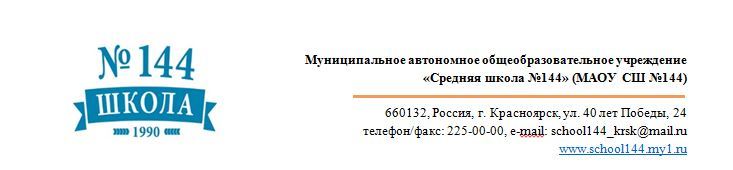 http://school144.my1.ru/index/rabota_s_molodymi_pedagogami/0-176План-график  проведения   мероприятийработы городской базовой инновационной площадки «Модель формирования компетенции профессионального становления молодого специалиста»  МАОУ СШ № 144 г. Красноярска на 2019-2020 учебный год Тема: «Достижение нового качества работы молодых педагогов через инновационную технологию – развивающие беседы, внедрение авторской кураторской методики К.М. Ушакова» и программы «Школа молодого педагога», направленных на достижение быстрой адаптации молодых специалистов к педагогическому процессу, а также сохранение и повышение образовательных результатов обучающихся молодого педагога»Цель: Опытно-экспериментальная проверка условий для продвижения в массовую образовательную практику системы общего образования модели «формирование компетенции профессионального становления молодого специалиста», способствующей ускорить адаптацию молодых специалистов к педагогическому процессу, а также сохранить и повысить образовательные результаты обучающихся молодого педагога. Целевая группа (категория): Руководители ОУ, заместители руководителей ОУ, руководители структурных подразделений, педагоги, для наставники молодых педагогов.Задачи :- Организация направления наставничества в деятельности школьных методических объединений направленную на повышение профессионализма молодых педагогов через инновационную технологию – развивающие беседы;- Внедрение авторской кураторской методики К.М. Ушакова в условиях «Школы молодого педагога»  на базе МАОУ «СШ №144»;  - Введение молодых специалистов в педагогическую и инновационную деятельность по изучению новых и эффективных форм и методов работы по организации педагогической деятельности обучающихся в условиях ФГОС; Планируемые результаты: 1) рефлексия и оценивание организации работы школьных методических объединений и направления «Нставничества» в ОУ на основе демонстрационных занятий, нормативно-правовой документации и т.д.   2) знание сущности изученного инновационного опыта ОУ в условиях внедрения кураторской методики К.М.Ушакова в условиях «Школы молодого педагога».3) психологическая готовность молодых педагогов педагогическому труду,чтобы молодой специалист с первых дней в школе чувствовал себя уверенно во всех отношениях, чтобы у него не возникло разочарование в своей профессии, а также сохранение и повышение образовательных результатов обучающихся молодого педагога.Директор МАОУ СШ 144        __________________________   Алексеева Н.А.                      Дата  Стажировочные мероприятия/*Категория участниковСодержание ОтветственныйДекабрь23-27.12Семинар-тренинг о внедрении инновационной технологии «Развивающие беседы»Наставники молодых педагогов, руководители МОЗадача - Организация и планирование встречи с молодым специалистом, разработка дорожной карты развития МС;- Содействие в успешном профессиональном развитии молодого специалиста на основе метода развивающих бесед; - Дидактико-методические  основы деятельности молодого специалиста через участие в работе школьных методических объединений и «Школы молодого педагога»;Руководитель ОУРуководитель базовой площадкиЯнварь13-17.01Семинар-тренинг по внедрению кураторской методики.наставники молодых педагоговШесть шагов кураторской методики К.М.Ушакова –содержание методики и опыт внедрения.   Руководитель ОУРуководитель базовой площадкиАпрель23-27.03Семинар-тренинг  «Работаем в команде»Молодые педагоги,наставники молодых педагоговПроведение тренингового занятия с молодыми педагогами «Профессиональное выгорание молодого педагога»Оформление рекомендаций и других методических материалов по теме на странице базовой площадки100% участие рабочей группы в тренингахПрезентация данной работы для стажёровПедагог-психолог школыРуководитель базовой площадки